§3052.  Materials placed on roadside; removalIf any municipality in the construction or repair of its highways places any stone, sod or other material upon land within the limit of any highway which the owner has cleared from stone and smoothed so that it is tillable land and so used, said municipality shall within 30 days remove the same from such land. Failing to do this, the owner of said land may remove such stone, sod or other material therefrom and be paid the same price per hour for such removal as is paid by said municipality for labor in the construction and repair of its roads.The State of Maine claims a copyright in its codified statutes. If you intend to republish this material, we require that you include the following disclaimer in your publication:All copyrights and other rights to statutory text are reserved by the State of Maine. The text included in this publication reflects changes made through the First Regular and First Special Session of the 131st Maine Legislature and is current through November 1. 2023
                    . The text is subject to change without notice. It is a version that has not been officially certified by the Secretary of State. Refer to the Maine Revised Statutes Annotated and supplements for certified text.
                The Office of the Revisor of Statutes also requests that you send us one copy of any statutory publication you may produce. Our goal is not to restrict publishing activity, but to keep track of who is publishing what, to identify any needless duplication and to preserve the State's copyright rights.PLEASE NOTE: The Revisor's Office cannot perform research for or provide legal advice or interpretation of Maine law to the public. If you need legal assistance, please contact a qualified attorney.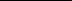 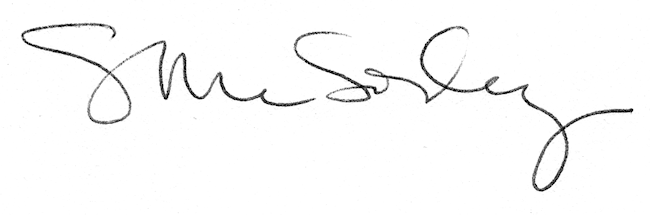 